Association Française des Amis de l’Orient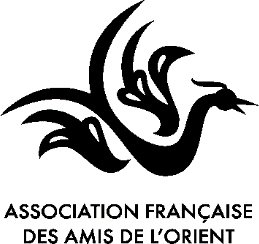 ---Maison de l’Asie22 avenue du Président Wilson - 75116 PARIS 01.53.70.18.77 – secretariat.afao@gmail.comParis, le 21 septembre 2023Madame, Monsieur, Chers Amis de l’Orient,J’ai l’honneur de vous inviter à assister à la réunion statutaire de l’Assemblée Générale ordinaire de l’Association Française des Amis de l’Orient qui aura lieu leJeudi 5 octobre 2023 à 15h00dans le Grand Salon de l'Ecole Française d'Extrême-Orient situé au 22 avenue du président Wilson 75116 ParisL’ordre du jour sera le suivant :Mot du présidentApprobation du compte-rendu de l’Assemblée Générale du 17 mai 2022Rapport moral 2022 - 2023Rapport financier 2022Budget prévisionnel 2023 et situation financière de l’associationPublication du livre : L’Asie en partage – Passeurs et messagersQuestions diversesLes comptes de l’exercice 2022 seront tenus à la disposition des adhérents qui souhaiteraient les consulter en nous adressant un courriel à secretariat.afao@gmail.comPOUVOIR (EN PAGE 2)Dans le cas où vous ne pourriez participer personnellement à cette réunion, nous vous remercions d’émettre un pouvoir au nom du Président ou de tout autre membre élu à l’aide de la procuration en page suivante, qui permettra à l’Assemblée d’atteindre le quorum requis afin de représenter l’Association. Les pouvoirs blancs seront considérés comme donnés au Président de séance.Espérant que vous pourrez participer à notre réunion annuelle, je vous prie d’agréer, Madame, Monsieur, l’assurance de mes sentiments les meilleurs.Pour Nicolas Fiévé – PrésidentASSEMBLEE GENERALE DE L’AFAO DU 5 octobre 2023REPONSE – POUVOIRJe, soussigné(e) NOMPRENOMN° ADHERENTDonne par la présente, je donne mon pouvoir pour me représenter à l’Assemblée Générale de l’Association Française des Amis de l’Orient, suivant l’ordre du jour prévu.Cochez au choix la personne à qui vous donnez votre pouvoir : Au PrésidentA	, Membre du Conseil d’administrationFait à :Le :Signature (Nom et Prénom) précédée de la mention « Bon pour Pouvoir »